Publicado en Bilbao el 14/09/2018 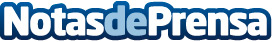 Goikoetxea: "La marcha de Ronaldo ha relajado la tensión y la presión. Bale y Benzema jugarán más relajados"Dani, el ex capitán: "Para ganar al Madrid hace falta pillarles con la torrija, que a veces la tienen y que el Athletic juegue al 101%... Es una lucha entre un elefante y un ratón". Sobre Kepa: "Al aficionado del Athletic le ha sentado mal, segurísimo… Ha sido una faena grandísima para el club y los seguidores". El encuentro entre Dani y Goiko organizado por Marqués del Atrio, vino oficial de LaLiga, ha tenido lugar en El Huevo Berria de Bilbao en la previa del Athletic – Real Madrid de este sábado
Datos de contacto:Pablo645512950Nota de prensa publicada en: https://www.notasdeprensa.es/goikoetxea-la-marcha-de-ronaldo-ha-relajado-la_1 Categorias: Fútbol País Vasco http://www.notasdeprensa.es